Vejledning til knyttet armbånd med perler: Materialer: 30 stk. 8 mm perler, Polyester knyttesnor; 1 meter i 1 mm tykkelse, 0,5 meter i 1,7 mm tykkelse og 1,5 meter i 2,0 mm tykkelse.   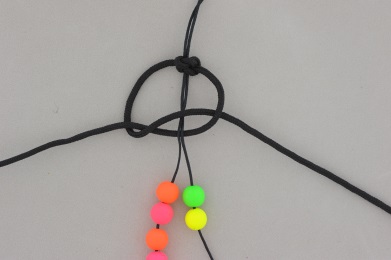 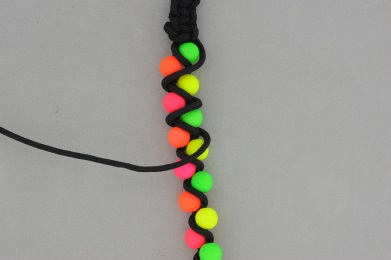 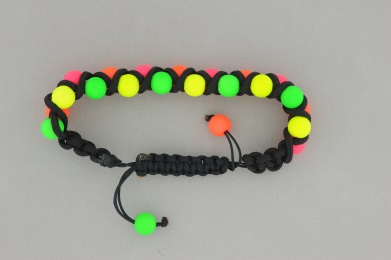 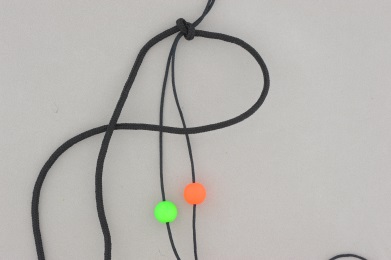 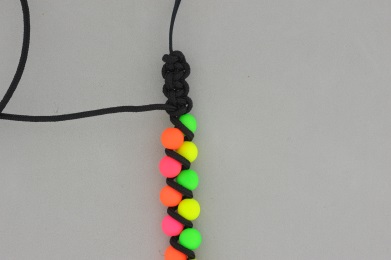 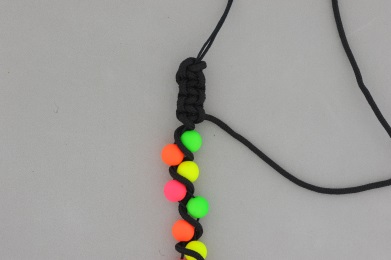 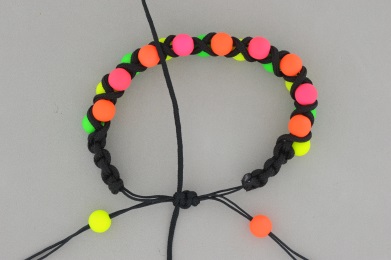 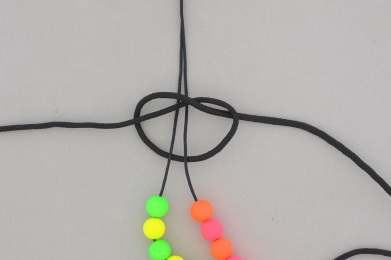 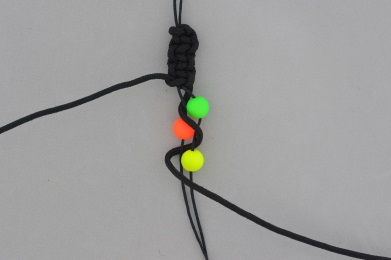 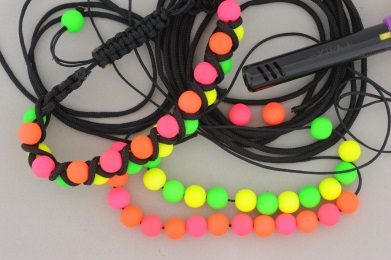 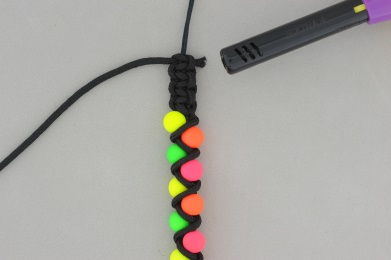 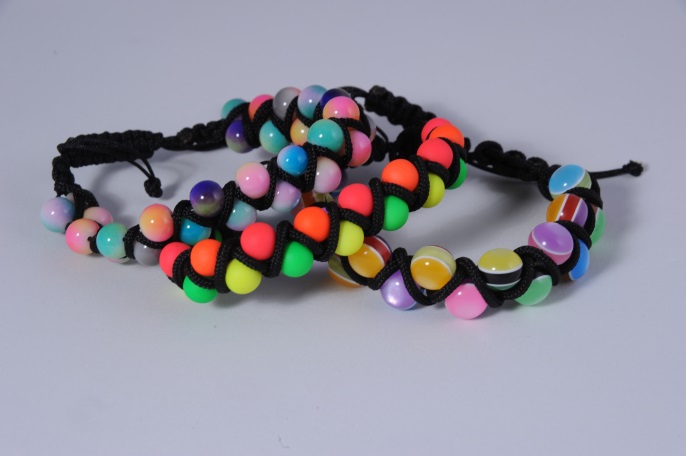 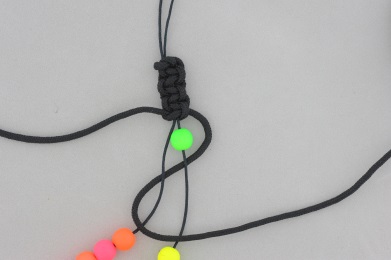 